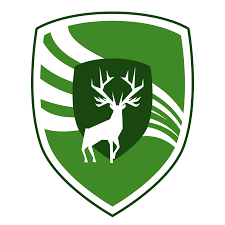 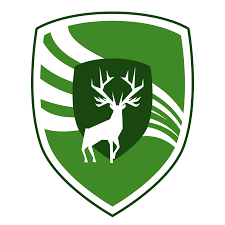 Key words:Definition:LoverThe four Athenians who fall in love (Hermia, Lysander, Helena, Demetrius)FairyThe fairies who live in the woods causing chaos (Titania, Oberon, Puck)MechanicalThe working men of Athens who are rehearsing a play for the wedding(Bottom, Quince, Flute, Snug, Snout, Starveling)ComedyA type of play involving confused identity, love, and a happy ending.SoliloquyWhere a character speaks their inner thoughts to the audience.Characters:DescriptionHermiaA young lady who is in love with Lysander. Demetrius is in love with her, and her father Egeus would rather she married him!LysanderA young man who is in love with Hermia. However, her father Egeus doesn’t like him.DemetriusA young man who is in love with Hermia. Her father wants them to get married.HelenaA young lady who is in love with Demetrius. However, he is in love with Hermia.EgeusHermia’s father – he wants her to marry Demetrius or be killed.TheseusThe King of Athens. He is about to get married.HippolytaThe Queen of the Amazons. She is about to marry Theseus.TitaniaThe queen of the fairies. She is fighting with her husband Oberon.OberonThe king of the fairies. He is fighting with his wife Titania.PuckOberon’s servant/henchman. He is mischievous and loves a prank.BottomA mechanical who is very full of himself. He gets lost in the woods and Puck plays a prank on him.The MechanicalsWorking men from Athens who are trying to rehearse a play for Hippolyta and Theseus’ wedding day.Key Context:Key Context:In Shakespeare’s time, countries like Greece were considered far away and exotic. This allows Shakespeare to create wild and fantastic situations.In Shakespeare’s time, women were not allowed to act, so all the female characters would have been played by men or boys dressed as women.Social class was a big part of everyday life. It determined your level of education, what jobs you could have, even who you could marry.Shakespearean society was very patriarchal. That means that men were in charge, and women were expected to do as their fathers or husbands told them.Plot:Hermia and Lysander are in love. But Demetrius also loves Hermia, and Helena loves Demetrius!When all four lovers end up in the fairy woods overnight, will they find their happy ending?And will the fairies allow the men trying to rehearse a play in the woods the chance to actually practice? Or will they be too busy having fun with them..?